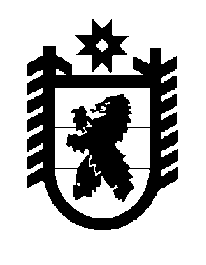 Российская Федерация Республика Карелия    ПРАВИТЕЛЬСТВО РЕСПУБЛИКИ КАРЕЛИЯРАСПОРЯЖЕНИЕ                                   от 23 июля 2014 года № 459р-Пг. Петрозаводск 1. Одобрить Соглашение между Федеральным медико-биологическим агентством и Правительством Республики Карелия о предоставлении в         2014 году иных межбюджетных трансфертов из федерального бюджета бюджету Республики Карелия на финансовое обеспечение закупок компьютерного и сетевого оборудования с лицензионным программным обеспечением для реализации мероприятий по развитию службы крови (далее – Соглашение) и поручить подписать его заместителю Главы Республики Карелия – Министру здравоохранения и социального развития Республики Карелия Улич Валентине Васильевне.2. Определить Министерство здравоохранения и социального развития Республики Карелия органом, уполномоченным на выполнение условий Соглашения.             ГлаваРеспублики  Карелия                                                             А.П. Худилайнен